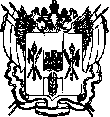 АДМИНИСТРАЦИЯКАЛИНИНСКОГО СЕЛЬСКОГО ПОСЕЛЕНИЯЦИМЛЯНСКОГО РАЙОНА РОСТОВСКОЙ ОБЛАСТИПОСТАНОВЛЕНИЕ17.02.2012 года                                           № 20                               ст. КалининскаяО  пунктах   временного   размещения пострадавшего в чрезвычайных ситуациях населения Калининского сельского поселения.В соответствии со ст. 11 Федерального закона от 21.12.1994 № 68-ФЗ «О защите населения и территорий от чрезвычайных ситуаций природного и техногенного характера», ст. 7, 16, 43 Федерального закона от 06.10.2003 131-ФЗ «Об общих принципах организации местного самоуправления в Российской Федерации» и в целях организации  временного   размещения  пострадавшего населения при возникновении чрезвычайных ситуаций природного и техногенного характера на территории муниципального образования «Калининское  сельское   поселение»  Цимлянского  района Ростовской областиПОСТАНОВЛЯЮ:1. Утвердить перечень  пунктов   временного   размещения  пострадавшего в чрезвычайных ситуациях населения, расположенных на территории муниципального образования «Калининское  сельское   поселение»  Цимлянского  района Ростовской области (Приложение №1)2. Утвердить  положение о  пункте   временного   размещения  пострадавшего в чрезвычайных ситуациях населения (далее - ПВР) (Приложение №2).3. Рекомендовать Руководителям учреждений, на базе которых создаются ПВР:приказами по учреждению назначить администрацию и утвердить положение о ПВР.4. Постановление от 06.07.2010 № 20 считать утратившим силу.5. Контроль за исполнением данного постановления оставляю за собой.        Глава Калининского        сельского поселения                                                                    М.И. Маркин     Приложение № 1к постановлению№ 20 от 17.02.2012г.ПЕРЕЧЕНЬПУНКТОВ   ВРЕМЕННОГО   РАЗМЕЩЕНИЯ  ПОСТРАДАВШЕГО В ЧРЕЗВЫЧАЙНЫХ СИТУАЦИЯХ НАСЕЛЕНИЯ, РАСПОЛОЖЕННЫХ НА ТЕРРИТОРИИ МУНИЦИПАЛЬНОГО ОБРАЗОВАНИЯ КАЛИНИНСКОЕ  СЕЛЬСКОЕ   ПОСЕЛЕНИЕПриложение № 2к постановлению№ 20 от 17.02.2012г.ТИПОВОЕ ПОЛОЖЕНИЕо  пункте   временного   размещения  пострадавшего в чрезвычайных ситуациях населения1. Основные понятия, термины и определенияЧрезвычайная ситуация (далее - ЧС) - обстановка на определенной территории, сложившаяся в результате аварии, опасного природного явления, катастрофы, стихийного или иного бедствия, которые могут повлечь или повлекли за собой человеческие жертвы, ущерб здоровью людей или окружающей среде, значительные материальные потери и нарушения условий жизнедеятельности людей.Зона чрезвычайной ЧС - территория, на которой сложилась чрезвычайная ситуация.Зона бедствия - часть зоны чрезвычайной ситуации, требующая дополнительной и немедленно предоставляемой помощи и материальных ресурсов для ликвидации чрезвычайной ситуации.Пострадавшее население - часть населения, оказавшегося в зоне ЧС, перенесшая воздействие поражающих факторов источника чрезвычайной ситуации, приведших к гибели, ранениям, травмам, нарушению здоровья, понесшая материальный и моральный ущерб.Жизнеобеспечение населения (далее - ЖОН) - создание и поддержание условий по удовлетворению физиологических, материальных и духовных потребностей населения для его жизнедеятельности в обществе.Первоочередные потребности населения в ЧС: медицинское обеспечение, обеспечение водой, продуктами питания, жильем, коммунально-бытовыми услугами, предметами первой необходимости, транспортное и информационное обеспечение, набор и объемы жизненно важных материальных средств и услуг, минимально необходимых для сохранения жизни и поддержания здоровья людей в чрезвычайных ситуациях.Первоочередное жизнеобеспечение населения в зоне ЧС - своевременное удовлетворение первоочередных потребностей населения в зоне ЧС.Силы жизнеобеспечения населения в чрезвычайных ситуациях - подразделения и формирования, осуществляющие предоставление населению различных видов жизнеобеспечения в зонах ЧС.Средства жизнеобеспечения населения в ЧС - коммунально-бытовые и производственных объекты, сооружения и технические средства, производимая ими продукция и оказываемые услуги, резервы материальных ресурсов, используемые для жизнеобеспечения населения в ЧС.
Резерв материальных ресурсов для жизнеобеспечения населения в ЧС - запасы материальных ресурсов, заблаговременно накапливаемые для жизнеобеспечения населения в ЧС.2. Задачи  пункта   временного   размещения  Пункт   временного   размещения  пострадавшего в ЧС населения (далее - ПВР) предназначен для временного размещения и жизнеобеспечения пострадавшего населения от ЧС (угрозы ЧС) природного и техногенного характера.Время приведения в готовность ПВР 4 часа с момента принятия решения на проведение эвакуационных мероприятий.Основные задачи ПВР:прием, регистрация и временное размещение эвакуируемого населения;организация оказания медицинской помощи пострадавшим и заболевшим;информирование эвакуируемого населения об изменениях в сложившейся обстановке;представление в единую дежурно - диспетчерскую службу (далее - ЕДЦС) города Кирова, эвакуационную комиссию соответствующего района города информации о количестве принятого эвакуируемого населения и о складывающейся на ПВР обстановке,обеспечение общественного порядка на ПВР;подготовка эвакуируемого населения для отправки к местам постоянного проживания;решение вопросов первоочередного жизнеобеспечения: организации питания, вещевого снабжения, тепло-, водоснабжения, оказание коммунально-бытовых услуг.3. Организационно-штатная структура ПВРВ штат администрации ПВР входят (вариант):начальник- 1 чел;заместитель начальника - 1 чел;комендант - 1 чел;группа учета и размещения - 2-4 чел;группа охраны общественного порядка - 1-2 сотрудника УВД города Волгодонск  и 2 дружинника от организации;стол справок- 1 чел.;медпункт - 1-2 медицинских работника от лечебно-профилактических учреждений ;комната матери и ребенка - 1-2 воспитателя детского сада;Примечание: При необходимости через областной центр медицины катастроф организуется работа психологов для оказания психологической помощи пострадавшему населению.4. Организация работы администрации ПВР4.1. В режиме повседневной деятельности:разработка всей необходимой документации;заблаговременная подготовка помещений и средств связи;обучение личного состава работе по приему и размещению населения в чрезвычайных ситуациях;отработка вопросов оповещения и сбора состава администрации ПВР; участие в проводимых учениях, тренировках и проверках.4.2. При возникновении ЧС:оповещение и сбор состава администрации ПВР; развертывание ПВР;подготовка к приему и размещению населения; организация учета прибывающих на пункт людей и их размещение; установление связи с ЕДДС города, эвакуационными комиссиями города и соответствующего района города Кирова;организация первоочередного жизнеобеспечения эвакуируемого населения; информирование людей прибывающих на ПВР об обстановке.5. Функциональные обязанности должностных лиц ПВР5.1. Начальник ПВР:Начальник ПВР несет личную ответственность за организацию, подготовку и прием эвакуированного населения. Является начальником всего состава ПВР. Подчиняется председателю эвакуационной комиссии соответствующего района города Кирова.Начальник ПВР обязан:а) в режиме повседневной деятельности:организовать разработку и корректировку документов ПВР;организовать подготовку помещений, оборудования и средств связи для нормальной работы ПВР;организовать обучение, инструктаж администрации ПВР и обеспечивать постоянную ее готовность;обеспечивать участие администрации ПВР в проводимых учениях и тренировках.б) при возникновении ЧС:организовать оповещение и сбор администрации ПВР;своевременно развернуть ПВР и подготовить его к приему и размещению прибывающего населения;установить связь с ЕДДС города, эвакуационными комиссиями города и соответствующего района города, докладывать о ходе складывающейся обстановки;организовать прием, временное размещение населения и всестороннее его жизнеобеспечение;информировать администрацию и прибывшее на ПВР население об обстановке.5.2. Заместитель начальника ПВР:Заместитель начальника ПВР оказывает помощь начальнику ПВР в подготовке и практическом проведении приема эвакуируемого населения. Подчиняется начальнику ПВР. В отсутствии начальника ПВР исполняет его обязанности.Заместитель начальника ПВР обязан:а) в режиме повседневной деятельности:участвовать в разработке необходимой документации;разрабатывать и своевременно корректировать схему оповещения и сбора администрации ПВР;принимать активное участие в подготовке помещений ПВР к работе;знать руководящие документы по организации приема и размещения эвакуируемого населения;принимать участие в проводимых с администрацией ПВР тренировках и учениях.б) при возникновении ЧС:организовать оповещение и сбор администрации ПВР;развернуть и подготовить ПВР к приему населения;организовать прием, размещение населения и его жизнеобеспечение;поддерживать связь с организациями, обеспечивающими деятельность ПВР;обобщать и представлять начальнику ПВР сведения о ходе приема эвакуируемого населения.5.3. Комендант ПВР:Комендант ПВР отвечает за организацию и обеспечение работы ПВР, а также жизнеобеспечение эвакуированных лиц на ПВР. Подчиняется начальнику ПВР.Комендант ПВР обязан:а) в режиме повседневной деятельности:знать состав и численность структурных подразделений ПВР, место их размещения, порядок организации необходимых видов обеспечения;принимать участие в проводимых с администрацией ПВР тренировках и учениях.б) при возникновении ЧС:своевременно прибыть на ПВР и подготовить свое рабочее место;уточнить распределение личного состава, расстановку указателей, порядок выполнения поставленной задачи;знать схему размещения ПВР;обеспечить все подразделения ПВР связью и необходимым имуществом для работы;принимать участие в приеме и размещении населения, оказывать ему содействие и помощь.5.4. Группа учета и регистрации ПВР:Группа учета и регистрации ПВР создается для встречи, приема, регистрации и размещения прибывающего по эвакуации населения. Руководит работой группы начальник группы учета и регистрации ПВР, который подчиняется начальнику и заместителю начальника ПВР.Обязанности группы:а) в режиме повседневной деятельности:принимать участие в разработке необходимой документации;изучать план размещения ПВР;знать поэтажное размещение и назначение помещений ПВР их площадь и возможности для размещения населения;принимать участие в проводимых с администрацией ПВР, тренировках и учениях.б) при возникновении ЧС:своевременно прибыть на ПВР;принимать участие в развертывании и подготовке к работе ПВР;принимать и вести учет прибывающего населения;размещать прибывающее население в помещениях ПВР, оказывать ему необходимую помощь;информировать население об обстановке;докладывать начальнику ПВР о ходе приема и размещения прибывшего населения.5.5. Группа охраны общественного порядка ПВР:Группа охраны общественного порядка создается для организации и поддержания общественного порядка, безопасности и сохранности вещей эвакуированных лиц на ПВР. Руководит работой группы начальник группы охраны общественного порядка, который подчиняется начальнику ПВР.Обязанности группы:а) в режиме повседневной деятельности:принимать участие в разработке необходимой документации;знать все особенности района, прилегающего к ПВР, места размещения помещений ПВР;принимать участие в проводимых с администрацией ПВР тренировках и учениях.б) при возникновении ЧС:своевременно прибыть на ПВР;участвовать в развертывании и подготовке к работе ПВР;обеспечивать соблюдение общественного порядка.5.6. Стол справок ПВР:Создается для организации работы стола справок для эвакуированных лиц на ПВР. Дежурный по столу справок подчиняются начальнику ПВР и его заместителю.Дежурный обязан:а) в режиме повседневной деятельности:знать план ПВР;изучать всю документацию и порядок работы ПВР;иметь все необходимые адресные и справочные данные, телефонный справочник;принимать участие в проводимых с администрацией ПВР тренировках и учениях.б) при возникновении ЧС:своевременно прибыть на ПВР и подготовить свое рабочее место;принимать участие в приеме и размещении населения, оказывать ему содействие и помощь;информирование населения о нахождении пунктов питания, медицинских учреждений, отделений связи и сберкасс, о порядке работы бытовых учреждений и их местонахождении.5.7. Медицинский пункт ПВР:Медицинский пункт ПВР создается для организации медицинского обеспечения эвакуированным лицам на ПВР. Медицинский работник медпункта ПВР подчиняется коменданту ПВР.Медицинский работник медпункта обязан:а) в режиме повседневной деятельности:знать  документацию  и порядок работы медицинского  пункта ;составить и периодически уточнять расчет на потребный инвентарь, оборудование и медикаменты для развертывания медпункта;знать порядок связи с ближайшими лечебными учреждениями;принимать участие в проводимых с администрацией ПВР тренировках и учениях.б) при возникновении ЧС:своевременно прибыть на ПВР;развернуть и подготовить к работе медпункт;проводить профилактическую работу среди населения, выявлять больных и оказывать им медицинскую помощь, своевременно изолировать инфекционных больных;оказывать помощь в работе комнаты матери и ребенка;организовать контроль за санитарно-гигиеническим состоянием ПВР.5.8. Комната матери и ребенка ПВР:Создается для организации и предоставления помощи женщинам с малолетними детьми и беременным женщинам. Персонал комнаты матери и ребенка подчиняются начальнику ПВР и его заместителю.Обязанности персонала комнаты матери и ребенка:а) в режиме повседневной деятельности:изучать всю необходимую документацию и порядок работы комнаты матери и ребенка;иметь перечень и расчет потребного имущества, своевременно делать заявки по обеспечению комнаты матери и ребенка необходимым инвентарем и имуществом (детские кроватки, постельные принадлежности, игрушки и т.д.);знать основные приемы и правила ухода за детьми, уметь оказать медицинскую помощь;принимать участие в проводимых с администрацией ПВР, тренировках и учениях.б) при возникновении ЧС:своевременно прибыть на ПВР;полностью развернуть и подготовить к работе комнату матери и ребенка;оказывать необходимую помощь населению, прибывающему с детьми;оказывать помощь в регистрации беременным женщинам и женщинам с малолетними детьми. №п/пАдрес места расположения стационарного ПВРВозможности по размещению и первоочередному обеспечению населения (чел.)Номер и дата распорядительного документа о создании ПВРПримечание1МОУ Антоновская ООШ    х. Антонов                ул. Центральная 18       300№ 20 от 17.02.2012г.2МДОУ д/сад № 21 «Журавлик» х. Антоновул. Центральная 22        180№ 20 от 17.02.2012г.3МУК «ЦПСДК КСП»х. Антоновул. Центральная 17        145№ 20 от 17.02.2012г.х. Антонов     896 чел.4МОУ Калининская СОШст. Калининскаяул. Центральная 66/12Мастерскаяст. Калининская ул. Центральная 66/12       350        110№ 20 от 17.02.2012г.5МДОУ д/сад № 23 «Красная шапочка»ст. Калининскаяул. Молодежная  44       120№ 20 от 17.02.2012г.6МУК «ЦПСДК КСП»ст. Калининскаяпер. Театральный 3       260№ 20 от 17.02.2012г.7Административное                           зданиеКалининского с/п.ст. Калининскаяул. Центральная 34        97№ 20 от 17.02.2012г.ст. Калининская       1066 чел.8 МУК «ЦПСДК КСП»ст. Терновскаяул. Центральная 50       148№ 20 от 17.02.2012г.9МДОУ д/сад № 20 «Ветерок»ст. Терновскаяул. Школьная 35        88№ 20 от 17.02.2012г.№ 20 от 17.02.2012г.10МОУ Терновская НОШст. Терновскаяул. Школьная 27        52№ 20 от 17.02.2012г.ст. Терновская      477 чел.